UVJETI POSLOVANJA Posljednje ažuriranje: (10.08.2022)Uvjeti poslovanja web trgovine Trgovački obrt DINKO sastavljeni su u skladu sa zakonima na području Republike Hrvatske (Zakon o električnoj trgovini, Zakon o zaštiti potrošača, Zakon o zaštiti osobnih podataka). PODACI O POSLOVNOM SUBJEKTUOPĆI UVJETI Pažljivo pročitajte ove Uvjete kupnje prije korištenja web trgovine u vlasništvu Trgovački obrt DINKO koja se nalazi na web stranici  https://www.todinko.hr uključujući sve njezine pod stranice u sklopu web trgovine. Ovi Uvjeti primjenjuju se na sve posjetitelje, korisnike i ostale osobe koje pristupaju uslugama web trgovine Trgovački obrt DINKO. Pristupanjem, naručivanjem  ili korištenjem usluga  pristajete na sve Uvjete navedene u ovome ugovoru. Ako se ne slažete s bilo kojim dijelom uvjeta, ne smijete pristupiti uslugama web trgovine Trgovački obrt DINKO na stranicama https://www.todinko.hr.CIJENE U WEB TRGOVINI Sve cijene proizvoda u web trgovini Trgovački obrt DINKO izražene su u hrvatskim kunama (HRK)  sa uračunatim PDV-om. Trgovački obrt DINKO zadržava pravo u bilo kojem trenutku promijeniti cijene proizvoda bez prethodne obavijesti prema kupcima. Nastojimo osigurati da su svi detalji, opisi i cijene koji se pojavljuju na našoj web stranici točni, postoji mogućnost pogreške. Ako otkrijemo grešku u cijeni bilo koje robe koju ste naručili, obavijestit ćemo vas o tome što je prije moguće i dati vam mogućnost ponovnog potvrđivanja vaše narudžbe po ispravnoj cijeni ili otkazivanje iste. Ako vas ne možemo kontaktirati, narudžbu ćemo tretirati kao otkazanu. Ako otkažete i već platite robu, primit ćete puni povrat novca.AKCIJATrgovački obrt DINKO može u web trgovini u bilo kojem trenutku staviti ili povući proizvode pod rubrikom Akcija, bez da prethodno obavijesti kupca.JEZIKJezik koji se koristi u web trgovini Trgovački obrt DINKO na domeni https://www.todinko.hr  je hrvatski književni jezik,  i koristi se za svu daljnju komunikaciju.OBILJEŽJA PROIZVODAUz proizvode koji se nalaze u web trgovini Trgovački obrt DINKO  nastojimo osigurati što precizniju sliku i opis  proizvoda, bez obzira na to, ne preuzimamo odgovornost za točnost navedenih podataka. U slučaju nezadovoljstva kupljenom robom svaki kupac ima (bez navođenja posebnog razloga) pravo na reklamaciju i povrat sredstava sukladno Zakonu o zaštiti potrošača.INTELEKTUALNO VLASNIŠTVO 
Prava na intelektualno vlasništvo nad svim softverom i sadržajem (uključujući fotografske slike) koji su vam dostupni  putem ove web stranice ostaju vlasništvo web trgovine Trgovački obrt DINKO ili davatelja licence te su zaštićeni zakonima o autorskim pravima i ugovorima širom svijeta. Možete pohranjivati, ispisivati i prikazivati sadržaj koji ste dobili isključivo za osobnu upotrebu. Nije vam dopušteno objavljivati, manipulirati, distribuirati ili na bilo koji drugi način reproducirati bilo koji sadržaj ili kopije sadržaja koje ste dobili ili koji se pojavljuju na ovoj web stranici.REGISTRACIJA KORISNIKAKako bi kupac bio u mogućnosti realizacije narudžbe u web trgovini Trgovački obrt DINKO koja se nalazi na web adresi https://www.todinko.hr nužno je da prođe proces registracije. Prilikom registracije prikupljaju se samo nužni podaci koji su potrebni kako bi se mogla provesti narudžba u web trgovini. Ime prezime, adresa, kontakt broj, OIB, email adresa na koju se dostavlja narudžba putem web trgovine.NARUČIVANJE PROIZVODAProizvode u web trgovini Trgovački obrt DINKO ne smiju naručivati osobe mlađe od 18 godina. Proces naručivanja u web trgovini Trgovački obrt DINKO odvija se na način da korisnik odabere proizvod ili više njih te ih stavi u košaricu, nakon toga odabire način plaćanja i dostave. Kako bi se proces narudžbe mogao u potpunosti realizirati do kraja, nužna je registracija kupca prije potvrde narudžbe, ili nakon dodavanja proizvoda u košaricu. Nakon toga kupac je u mogućnosti potvrditi narudžbu, samim korištenjem stranice podrazumijeva se da je pročitao i prihvatio Uvjete poslovanja Trgovački obrt DINKO.Nakon potvrde narudžbe, primit ćete e-poruku s potvrdom primitka vaše narudžbe: ova e-pošta će biti samo potvrda i neće predstavljati prihvaćanje vaše narudžbe. Ugovor između nas neće biti sklopljen dok vam ne pošaljemo potvrdu e-poštom da je roba koju ste naručili spremna za isporuku. U ugovor će biti uključena samo ona roba koja je navedena u potvrdnom e-mailu poslanom u vrijeme otpreme. Web trgovina Trgovački obrt DINKO zadržava mogućnost odbijanja narudžbe u bilo kojem trenutku na način da o tome obavijesti krajnjeg kupca.NAČIN PLAĆANJAUVJETI PLAĆANJA U WEB TRGOVINI U VLASNIŠTVU Trgovački obrt DINKO- INTERNET BANKARSTVOM (Uplatite iznos direktno na naš račun u banci. Koristite identifikacijski broj narudžbe kao poziv na broj, Vaša narudžba biti će isporučena kad sredstva budu vidljiva na našem  računu).- POUZEĆEM  (naručene proizvode i trošak poštarine plaćate direktno dostavljaču). UVJETI PLAĆANJA U Trgovački obrt DINKO  NA LOKACIJI BRDO10, 10340 VRBOVECGOTOVINA-NOVČANICE I KOVANICE       JEDNOKRATNO KARTIČNO PLAĆANJE-MASTERCARD, MAESTRO, VISA-SVIH BANAKA                          -DINERSOBROČNO PLAĆANJE- ZABA MAESTRO - IZNAD  200 kn OD 2 - 12 RATA BEZ KAMATA- ZABA MASTERCARD- IZNAD  500 kn OD 2 - 12 RATA BEZ KAMATA- PBZ MAESTRO i VISA - IZNAD 200 kn OD 2 - 6 RATA BEZ KAMATA- ERSTE MAESTRO, MASTERCARD, VISA - IZNAD 200 kn OD 2 - 12 RATA BEZ KAMATA- DINERS- IZNAD 200 kn OD 2 - 12 RATA BEZ KAMATADOSTAVADostavu paketa izvršavamo preko HRVATSKE POŠTE.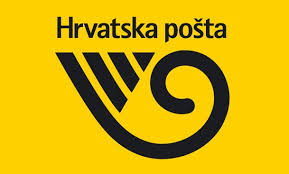 Svi paketi se dostavljaju isključivo na području Hrvatske radnim danom, od ponedjeljka do petka, na navedenu adresu dostave koju je kupac naveo prilikom registracije.
Dostava na otoke odvija se prema rasporedu dostavne službe.
Trošak dostave snosi kupac.
- Za sve narudžbe čija je vrijednost robe manja od 500,00kn troškovi dostave iznose 35,00 kn.
- Za narudžbe vrijednosti iznad 500,00 kn dostava je besplatna.
Uslužno trgovački obrt Dinko je obvezan isporučiti naručeni proizvod u roku 15 dana od dana sklapanja ugovora.SKLAPANJE I RASKID UGOVORAPotrošač je dužan prije isteka roka za jednostrani raskid ugovora obavijestiti Trgovački obrt DINKO svojoj odluci da raskine ugovor i to putem obrasca za jednostrani raskid ugovora ili putem bilo koje druge nedvosmislene izjave kojom izražava svoju volju da raskine ugovor. Izjavu o raskidu ugovora potrošač je dužan poslati prije isteka predviđenog roka za raskid ugovora.Ugovor možete jednostrano raskinuti u roku od 14 dana bez navođenja razloga.Da biste mogli ostvariti pravo na jednostrani raskid ovoga Ugovora, morate nas obavijestiti o svojoj odluci o jednostranom raskidu ugovora prije isteka roka i to nedvosmislenom izjavom poslanom poštom, telefaksom ili elektroničkom poštom, u kojoj ćete navesti svoje ime i prezime, adresu, broj telefona, telefaksa ili adresu elektroničke pošte, a možete koristiti i priloženi primjer obrasca za jednostrani raskid ugovora koji se nalazi na linku  .Rok za jednostrani raskid iznosi 14 dana od dana: (potrebno je odabrati jednu od opcija)(a) kada je Vama ili trećoj osobi koju ste Vi odredili, a koja nije prijevoznik, roba koja je predmet ugovora predana u posjed,– u slučaju sklapanja kupoprodajnog ugovora(b) kada je Vama ili trećoj osobi koju ste Vi odredili, a koja nije prijevoznik, predan u posjed zadnji komad ili zadnja pošiljka robe– u slučaju sklapanja ugovora koji se odnosi na više komada robe koji trebaju biti isporučeni odvojeno, odnosno ako je riječ o robi koja se dostavlja u više komada ili više pošiljki(c) kada je Vama ili trećoj osobi koju ste Vi odredili, a koja nije prijevoznik, predan u posjed prvi komad ili prva pošiljka robe,– ako je ugovorena redovita isporuka robe kroz određeni vremenski period.Obrazac za jednostrani raskid ugovora možete pronaći na našoj web stranici na linkuREKLAMACIJE POVRATIMi provodimo postupak rješavanja reklamacija kako bismo pokušali riješiti sporove kada se pojave, molimo vas da nas obavijestite ako imate bilo kakvih pritužbi ili komentara.ODRICANJE OD ODGOVORNOSTI
Materijali prikazani na web stranicama https://www.todinko.hr u vlasništvu Trgovački obrt DINKO osigurani su bez ikakvih jamstava, uvjeta ili jamstava u pogledu njihove točnosti. Osim ako nije izričito navedeno u suprotnom u najvećoj mjeri dopuštenoj zakonom.Trgovački obrt DINKO ne snosi odgovornost za bilo kakvu štetu, uključujući, ali bez ograničenja, bilo koju izravnu, neizravnu, posebnu, posljedičnu, kaznenu ili slučajnu štetu, ili odštetu zbog gubitka korištenja, dobiti, podataka ili druge nematerijalne imovine, štete na dobroj volji ili ugledu , ili trošak nabave zamjenskih dobara i usluga, koji proizlaze iz ili su povezani s upotrebom, nemogućnošću korištenja, izvedbom ili neuspjehom ove web stranice ili povezanih web stranica,  i bilo kojeg materijala objavljenog na njemu, bez obzira na to je li takva šteta predvidljiva ili nastala u ugovoru, deliktu, pravičnosti, restituciji, statutu, običajnom pravu ili na drugi način. 
Ako prekršite ove uvjete poslovanja i ne poduzmemo nikakvu radnju, i dalje ćemo imati pravo koristiti svoja prava i pravne lijekove u bilo kojoj drugoj situaciji kada prekršite ove uvjete.Pristup ovoj web stranici dopušten je privremeno, a mi zadržavamo pravo povući ili izmijeniti Usluge bez prethodne najave. Nećemo biti odgovorni ako iz bilo kojeg razloga ova web stranica nije dostupna u bilo koje vrijeme ili u bilo kojem razdoblju. S vremena na vrijeme možemo ograničiti pristup nekim dijelovima ili cijeloj web stranici.
Ova Web stranica može sadržavati veze na druge web stranice ("Povezana odredišta"), kojima ne upravlja Trgovački obrt DINKO na web stranici https://www.todinko.hr. Trgovački obrt DINKO na web stranici https://www.todinko.hr nema kontrolu nad povezanim web-mjestima i ne prihvaća nikakvu odgovornost za njih ili za bilo kakav gubitak ili štetu koja može nastati zbog vašeg korištenja istih. Vaše korištenje povezanih web stranica podliježe uvjetima korištenja i usluzi koje se nalaze na svakom takvom mjestu.ZABRANE
Ne smijete na nikoji način  zloupotrebljavati ovu web stranicu, odnosno ne smijete počiniti ili poticati kazneno djelo, prenositi ili distribuirati bilo kakav oblik virusa, ili bilo kojeg drugog materijala koji je zlonamjeran, tehnološki štetan, kršeći povjerenje, uznemiravajući  druge korisnike, kršiti vlasničkih prava bilo koje druge osobe, poslati bilo koji neželjeni oglas ili promotivni materijal, koji se obično naziva "neželjena pošta", ili pokušati utjecati na rad ili funkcionalnost bilo kojeg računalnog sustava ili pristupa putem ove web stranice. Kršenje ove odredbe predstavljalo bi kazneno djelo i Trgovački obrt DINKO će prijaviti svako takvo kršenje nadležnim tijelima za provedbu zakona i otkriti im vaš identitet.

Nećemo biti odgovorni za bilo kakav gubitak ili štetu uzrokovanu distribuiranim napadima uskraćivanja usluge, virusima ili drugim tehnološki štetnim materijalima koji mogu zaraziti vašu računalnu opremu, računalne programe, podatke ili drugi vlasnički materijal zbog vaše upotrebe ove web stranice ili za preuzimanje bilo kojeg materijala objavljenog na njemu ili na bilo kojoj web stranici koja je s njom povezana.ZAŠTITA PRIVATNOSTITrgovački obrt DINKO vodi računa o sigurnosti i privatnosti Vaših osobnih podataka. Ova Pravila o privatnosti imaju svrhu objasniti kako i zašto prikupljamo Vaše osobne podatke, te kako ih koristimo.U kontekstu Opće uredbe o zaštiti osobnih podataka (GDPR) Voditelj obrade je:Trgovački obrt DINKO
Brdo 10, Zagreb 10340
OIB: 40138118529Za sve upite i prigovore vezane uz sigurnost i privatnost Vaših osobnih podataka, molimo Vas kontaktirajte našeg Službenika  za zaštitu osobnih podataka:todinko@gmail.comViše o pravilima privatnosti možete pronaći na našoj web stranici pod rubrikom Politika privatnosti na linku 
Naše pravilo o privatnosti, koje određuje kako ćemo koristiti vaše podatke, možete pronaći na našoj web stranici pod rubrikom Politika privatnosti na linku.Koristeći ovu web stranicu, pristajete na opisanu obradu i jamčite da su svi podaci koje ste naveli točni.Ostali podaciOstali podaci obuhvaćaju informacije koje automatski prikupljamo pri Vašem pregledu stranica te pri korištenju zakupljenih usluga, a isti uključuju:praćenje načina pregledavanja web stranicapodatke o korištenju uslugaanalitičke podatke koji ne sadrže osobne podatke, ali nam omogućavaju kvalitetnije pružanje usluge, poput internet preglednika kojeg koristite, Vaše lokacije, uređaja s kojim pregledavate stranice, operativnog sustava i sl.Određeni podaci spremaju se u internet kolačiće, a isti ne sadrže osobne podatke. Više o kolačićima koje koristimo možete saznati u nastavku.Podaci koje ne prikupljamoTrgovački obrt DINKO ne traži, ne prikuplja niti obrađuje podatke posebno osjetljive prirode.KomunikacijaKomunikacija s Vama neizostavan je dio pružanja usluga, a može obuhvaćati:razmjenu e-mail porukatelefonske razgovorePovjerljivost podataka trećim osobamaMi ne prodajemo, ne trgujemo ili na bilo koji drugi način prenosimo vanjskim stranama vaše osobne podatke. To ne uključuje pouzdane treće strane koje nam pomažu u upravljanju našom web stranicom, vođenjem našeg poslovanja ili servisiranjem, sve dok se te strane slažu da ove informacije čuvaju u tajnosti. Također možemo objaviti vaše podatke kada smatramo da je njihovo objavljivanje prikladno u skladu sa zakonom, provoditi pravila o web stranicama ili štititi naša ili druga prava, vlasništvo ili sigurnost. Međutim, podaci o posjetiteljima koji se ne mogu identificirati osobno mogu se dostaviti drugim stranama radi marketinga, oglašavanja ili na druge načine.Svrha prikupljanja podatakaPrikupljeni podaci koriste se isključivo u svrhu korištenja usluga koje pruža Trgovački obrt DINKO. na web stranicama https://www.todinko.hr.Pristup podacimaPristup Vašim osobnim podacima ograničen je na zaposlenike tvrtke. Podaci su pohranjeni na području Europske unije, a pristup istima osiguran je najvišim tehničkim standardima i praksama.Trgovački obrt DINKO Brdo 10, 10340 Vrbovectel. +385 01 2728 720
email: todinko@gmail.com
Vlasnici: Dinko ĐuričićTrgovački obrt DINKOPravni oblikobrtSjedište/adresaVrbovec (Grad Vrbovec 10340)Brdo 10Vlasnici: Dinko ĐuričićMBS: 91599687OIB: 40138118529Nadležni sudTrgovački sud u Zagrebu Ostali podaciDjelatnost (NKD 2007):
47.71 Trgovina na malo odjećom u specijaliziranim prodavaonicama Poslovna bankaZagrebačka banka d.d.Sjedište: Zagreb 10000, Trg bana Josipa Jelačića 10IBAN: HR5823600001102296559